Задатак за ову недељу (23-27.март 2020.) је:1.Преписати тезе у своју свеску, научити градиво. (Не шаљете фотографије свеске. Довољно је да имате за себе. Ако имате нека питања у вези било чега можете да питате на мејл:  draganaveljkoviclazic@gmail.com2.Предлог (није обавезно, али је одлично за вежбање и понављање):  квиз KahоotУпутства за квиз су после белешки. Ако неко жели може да подели утиске о њему. Можете да вежбате и остале разреде, па вам је добра вежба и за завршни испит)3.Проверите, ако стигнете, још једном, решења претходне вежбе која су на трећој страни.Преписати тезе за свеску:  Други светски рат-тотални рат   -узрок рата: Тежња Немачке, Италије и Јапана да се територијално прошире и стекну светску моћ.-повод: Немачки  напад на Пољску  01.09.1939-Савези: Тројни пакт, а чине га следеће земље: Немачка , Италија , Јапан .(1940.)-Антифашистичка коалиција, а чине га следеће земље: САД , СССР , Велика Британија.(1941.)- Квислинзи су политичари који су за време Другог светског рата сарађивали са окупаторима - Муњевити рат  је изненадни  напад  на неку територију.1940.-Немачка окупирала  Данску, Норвешку,земље Бенелукса-Немачка окупирала и  Француску.                                            -Са Немцима сарађује` Вишијевска Француска` (Филип Петен),                                           -против Немаца је Покрет отпора(Шарл де Гол)-Енглеска-`Битка за Британију`води се авионима-Сев.Африка-под контролом Немаца и Е.Ромела1941.-Немачка напала СССР у операцији `Барбароса`-Јапан напао САД1942. Битке које су важне:-Источни фронт- Стаљинград-Пацифички фронт-острво Мидвеј-Северноафрички фронт-Ел Аламејн2. Упутство за коришћење квиза *-на рачунару се конектујте на линк :  https://virtuelnaucionica.com/kurs/istorija/-на мобилном укуцајте у претраживач:  kahoot(Извор:   kahoot; Аутор квиза је: Санела Пуљиз, наставница историје)3. Још једном решења претходне вежбе која вам служи за учење.Наставна јединица:  Други светски рат-тотални рат  (стр.144-148)Одговорити на питања:Наброј неколико узрока Другог светског рата? Тежња Немачке, Италије и Јапана да се територијално прошире и стекну светску моћ,...Који догађај је повод за почетак рата? Починје Немачким нападом на Пољску  01.09.1939. 1940.Које је све државе  окупирала Немачка 1940.године?Француску, Данску, Норвешку,земље Бенелукса Објасни појам `муњевити рат` и `квислинг`.Муњевити рат  је изненадни  напад  на неку територију.-Квислинзи су политичари који су за време Другог светског рата сарађивали са окупаторима.                              Допуни: Француска је капитулирала  1940.  године.  У бањи која се звала  Виши успостављен је квинслишки режим ( то је тзв. Вишијевска Француска). На челу Вишијевске Француске био је маршал по имену Филип Петен.Вођа француског покрета отпора звао се Шарл де Гол.Током другог светског рата створена су два војна савеза. То су:-Тројни пакт, а чине га следеће земље: Немачка , Италија , Јапан .(1940.)-Антифашистичка коалиција, а чине га следеће земље: САД , СССР , Велика Британија.(1941.) Енглеска (Велика Британија):`Битка за Британији` почела је трајала је од лета 1940.  до пролећа 1941. Британци су по први пут употребили ново тајно оружје које се зове радар.        Премијер Велике Британије, на слици, звао се Винстон Черчил.        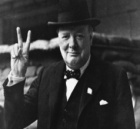 Северна Африка:Након што су   савезници Немаца  Италијани  доживели пораз у Грчкој и Северној Африци Немци у Сев.Африку шаљу свог генерала по имену  Ервин Ромел који ће остати у историји познат под надимком `пустињска лисица`.1941. 1941.Немачка је напала СССР. Та операција била је позната под именом ,, Барбароса''.Тиме је формиран Источни фронт. Велики отпор Руси су пружали у градовима нпр. Лењинград, Москва.Вођа СССР-а, на слици, у рату звао се Јосиф Висарионович Стаљин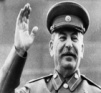 САД улазе у рат 1941. Након што су Јапанци напали њихову луку која се звала  Перл Харбур. Тиме је отворен рат на Пацифику између Јапана и САД-а.1942. `ПРЕКРЕТНИЦА РАТА`Битке које су добили савезници у Другом светском рату биле су: 1942. битка код Стаљинграда у СССР-у, а на Источном фронту(водила се до фебруара 1943.)1942. битка код Ел Аламејна у Сев Африци коју је изгубио немачки генерал по имену Ервин Ромел зван ,,пустинјска лисица''. Са овом битком савезници су добили могућност да нападну касније Италију јер им фронт у Африци био под контролом (погледајте географску карту).1942. На пацифичком ратишту вођене су :битка за Гвадалканал и највећа поморска битка код  острва Мидвеј.